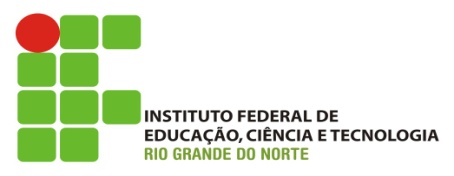 Núcleo de Pesquisa: Educação ciência, trabalho e tecnologia (NUPECT) O Núcleo de pesquisa: Educação, ciência e tecnologia (NUPECT) tem por objetivo: Oportunizar a sistematização e produção de conhecimentos acadêmicos/científicos, favorecendo a realização de pesquisas sobre: currículos e práticas pedagógicas; formação e trabalho docente; educação, ciência, trabalho e tecnologia no IFRN/campus Currais Novos. Assim, o grupo vai Desenvolver uma cultura de pesquisa voltada para núcleos articuladores de saberes entre as instituições educacionais, comunidade local e setor produtivo os quais favorecem a prática da interdisciplinaridade da contextualização e maior integração entre ensino pesquisa e extensão. Será aberto à participação de docentes, técnicos administrativos e estudantes, primando-se pelo desenvolvimento da atividade de investigação. Ainda, pesquisar a questão do currículo e das Práticas pedagógicas nas políticas de Edu. profissional e EJA; pesquisar e mostrar as relações de trabalho como princípio educativo e sobre formação docente.Linhas de pesquisaCurrículos e práticas pedagógicas Educação, ciência, trabalho e tecnologia.Formação e trabalho docente